Supporting Your Child Through Junior CycleA talk for parents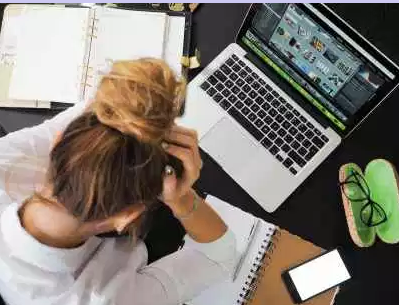 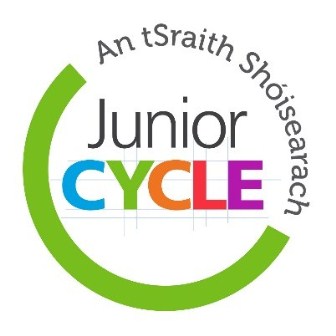 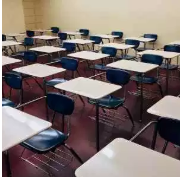 Navigating the New Junior Cycle has been a complex undertaking for schools across the country. For parents too, it has been a challenge. There are new assessment practices, new certification and changed classroom practices. Many parents are anxious about their child’s progress through Junior Cycle and their transition on to Leaving Certificate. This ‘Supporting your child through Junior Cycle’ presentation empowers parents and reinforces the teaching and learning strategies in place in your school.What is included:Rationale for changeBenefits of the Junior Cycle for studentsNew assessment proceduresJunior Cycle Profile of AchievementClassroom Based AssessmentAssessment TaskWellbeing in the new Junior CycleSupporting your child at home. Tips, Strategies and a resource pack.Date: 			Thursday 29th November 2018Time: 			7.00 to 9.00 p.m.Facilitator: 		Gráinne Mulcahy – Junior Cycle Co-ordinatorVenue:			Co. Wexford Education Centre, Milehouse Road, Enniscorthy. Max enrolment:	 70 To book a place please ask parents to email info@ecwexford.ie inserting “Supporting your child through Junior Cycle” in subject line.